IT プロジェクト提案テンプレート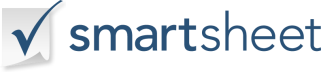 プロジェクトタイトル提出者に提出電話 / 電子メール受信機電話/電子メール提出日予想開始日以下の各関係者に名前、役職、電話番号、および電子メール アドレスを入力します。以下の各関係者に名前、役職、電話番号、および電子メール アドレスを入力します。プロジェクトスポンサー   のコミッション配信とチャンピオンプロジェクト。ビジョンと方向性を提供します。責任を受け入れるプロジェクトスポンサー   のコミッション配信とチャンピオンプロジェクト。ビジョンと方向性を提供します。責任を受け入れる資金スポンサー   担当者/予算を取得する部門が必要資金スポンサー   担当者/予算を取得する部門が必要プロジェクト所有者   プロジェクトの必要性を確認し、目標を検証します。スペック、監視、総合的な配信を提供プロジェクト所有者   プロジェクトの必要性を確認し、目標を検証します。スペック、監視、総合的な配信を提供提案ファシリテーター   提案準備支援提案ファシリテーター   提案準備支援その他の利害関係者その他の利害関係者ステークホルダー名ステークホルダーの役割プロジェクト名と説明目的/目標仮定成功の測定リスク要因接近作業範囲作業範囲プロジェクトの影響を受けた機能/プロセスプロジェクトの影響を受けた機能/プロセススコープ内スコープ内スコープ内スコープ内範囲外範囲外範囲外範囲外危うい危うい危うい危うい他のサービス、プロジェクト、システムとの相互依存性/置き換え/統合他のサービス、プロジェクト、システムとの相互依存性/置き換え/統合スコープ内スコープ内スコープ内スコープ内範囲外範囲外範囲外範囲外危うい危うい危うい危ういタイムライン/マイルストーンタイムライン/マイルストーンタイムライン/マイルストーンタイムライン/マイルストーンタイムライン/マイルストーン概要マイルストーンマイルストーンマイルストーンマイルストーン締切プロジェクトコストとリソース見積もりプロジェクトコストとリソース見積もりプロジェクトコストとリソース見積もりプロジェクトコストとリソース見積もりプロジェクトコストとリソース見積もり概要ニーズ/投資ニーズ/投資ニーズ/投資ニーズ/投資費用人員配置 - 技術人員配置 - 技術人員配置 - 技術人員配置 - 技術人員配置 - 機能人員配置 - 機能人員配置 - 機能人員配置 - 機能相談相談相談相談トレーニング/ドキュメントトレーニング/ドキュメントトレーニング/ドキュメントトレーニング/ドキュメントハードウェアハードウェアハードウェアハードウェアソフトウェアソフトウェアソフトウェアソフトウェア他他他他見積合計見積合計見積合計見積合計
免責事項Web サイト上で Smartsheet から提供される記事、テンプレート、または情報は参照用です。情報を最新かつ正確に保つよう努めていますが、当サイトまたはウェブサイトに含まれる情報、記事、テンプレート、関連するグラフィックスに関する完全性、正確性、信頼性、適合性、または可用性について、明示または黙示的ないかなる表明も保証も行いません。したがって、そのような情報に対する信頼は、お客様の責任で厳重に行われます。